msev` weÁwß									17 b‡f¤^i 2022weì/11/2022/393eivei: evZ©v m¤úv`K/ cÖavb cÖwZ‡e`K/ GmvBb‡g›U GwWUi/ weR‡bm GwWUievsjv‡`‡ki †cÖ¶vc‡U RvZxq jwRw÷Km LvZ Dbœqb bxwZ cÖYq‡bi j‡¶¨ Kg©kvjv: ˆewk¦K aviYv †_‡K AwfÁZv17 b‡f¤^i 2022B›UviKw›U‡b›Uvj XvKvGKwU mgwš^Z Ges Kvh©Kix jwRw÷K wkí Dbœqb bxwZi cÖYq‡Y RvZxq I AvšÍR©vwZK we‡klÁ‡`i KvQ †_‡K gZvgZ MÖn‡bi D‡Ï‡k¨ Ôevsjv‡`‡ki Rb¨ RvZxq jwRw÷Km wkí Dbœqb bxwZ cÖYqb: ˆewk¦K aviYv †_‡K AwfÁZv MÖnYÕ kxl©K `yB w`be¨vcx GKwU Kg©kvjv Av‡qvwRZ n‡q‡Q| 16-17 Zvwi‡L wkí gš¿Yvjq, weR‡bm Bwbwk‡qwUf wjwWs †W‡fjc‡g›U (weì), Ges wek¦e¨vsK MÖæ‡ci †hŠ_ D‡`¨v‡M Kg©kvjvwU AbywôZ nq| jwRw÷K wk‡í cwijw¶Z evavmg~n †gvKvwejvq GKwU mgwš^Z †KŠk‡ji ¸iæZ¡ I ˆewk¦Kfv‡e cÖPwjZ jwRw÷Km bxwZmg~‡ni DËg PP©vmg~n m¤ú‡K© mswkøó miKvwi I †emiKvwi Lv‡Zi ms¯’v¸wj‡K AeMZ Kiv I Gi cÖ‡qvRbxqZvmg~n Zy‡j aivi D‡Ï‡k¨ `yB w`be¨vcx D³ Kg©kvjvi Av‡qvRb Kiv nq|AvR 17 b‡f¤^i 2022 Zvwi‡L Kg©kvjvwUi mgvcbx Awa‡ekb AbywôZ n‡q‡Q| Ôe¨v‡jwÝs gvwë‡gvWvj UªvÝ‡cvU© wm‡÷g di jwRw÷Km KgwcwUwUf‡bmÕ kxl©K Awa‡ek‡b `ywU Dc¯’vcbv Zz‡j a‡ib moK cwienb I gnvmoK wefv‡Mi mwPe G we Gg Avwgb Djøvn byix I wek¦e¨vs‡Ki wiwRIbvj Kv‡bw±wfwU A¨vÛ jwRw÷Km b‡jR MÖæ‡ci †Møvevj wjW gv_©v we j‡iÝ|       moK cwienb I gnvmoK wefv‡Mi mwPe G we Gg Avwgb Djøvn byix Zuvi Dc¯’vcbvq GKwU gvwë‡gvWvj †hvMv‡hvM e¨e¯’v ¯’vc‡b miKvi KZ…©K M„nxZ c`‡ÿcmg~n Zz‡j a‡ib| wZwb e‡jb, hw`I evsjv‡`‡k GKwU ˆewk¦K gv‡bi gvwë‡gvWvj †hvMv‡hvM e¨e¯’v ¯’vcb Kiv m¤¢e nqwb, Z‡e ÔRvZxq mgwš^Z gvwë‡gvWvj †hvMv‡hvM e¨e¯’v bxwZ 2013Õ AbymiY K‡i GwU ¯’vcb Kiv m¤¢e n‡Z cv‡i, †hLv‡b bxwZgvjvq moKc_, †ij, AvKvkc_, mgy`ª, I Af¨šÍixY †bŠ-cwien‡Yi g‡a¨ mgš^q mva‡bi Dci ¸iæZ¡v‡ivc Kiv n‡q‡Q| wZwb e‡jb, †UKmB Dbœqb jÿ¨gvÎv, 8g cÂevwl©K cwiKíbv, †cÖwÿZ cwiKíbv I eØxc cwiKíbvi Dci wfwË K‡i moK cwienb I gnvmoK wefvM we`¨gvb bxwZgvjv nvjbvMv` Ki‡Z B”QzK|wek¦e¨vs‡Ki wiwRIbvj Kv‡bw±wfwU A¨vÛ jwRw÷Km b‡jR MÖæ‡ci †Møvevj wjW gv_©v we j‡iÝ Zuvi Dc¯’vcbvq evsjv‡`‡ki A_©‰bwZK mvdj¨ I jwRw÷Km Lv‡Z wcwQ‡q _vKvi wel‡q Zz‡j a‡ib| wZwb e‡jb, jwRw÷Km cvidig¨vÝ Bb‡W‡· 160wU †`‡ki g‡a¨ evsjv‡`‡ki Ae¯’vb 100Zg| jwRw÷Km e¨q 25 kZvsk Kwg‡q Avbv †M‡j †`‡ki idZvwb cÖe„w× 20 kZvsk evov‡bv m¤¢e| wZwb e‡jb, hvbRU Kwg‡q Avbv I UªvwKs e¨e¯’v AvaywbKvq‡bi gva¨‡g moK †hvMv‡hvM e¨e¯’v mgš^qKi‡Yi gva¨‡g jwRw÷Km e¨q Kwg‡q Avbv m¤¢e| GKwU gvwë‡gvWvj jwRw÷Km e¨e¯’v Dbœq‡b †ij I Rjc_ e¨e¯’vi Rb¨ mgwš^Z D‡`¨vM MÖn‡Yi GLbB Dchy³ mgq|†bŠcwienb gš¿Yvj‡qi mwPe †gv. †gv¯Ídv Kvgvj e‡jb, jwRw÷Km LvZ‡K AMÖvwaKvicÖvß LvZ wn‡m‡e we‡ePbvq evsjv‡`k miKvi BwZg‡a¨ †ekwKQz †gMv cÖ‡R± nv‡Z wb‡q‡Q| Z‡e Kv÷gm I RvZxq ivR¯^ †ev‡W©i Kvh©µgmg~‡ni m¤ú~Y© A‡Uv‡gkb e¨ZxZ Gme D‡`¨vM †Kv‡bv Kv‡R Avm‡e bv| gvwë‡gvWvj †hvMv‡hvM e¨e¯’vcbv wbwðZ Ki‡Z miKvwi I †emiKvwi LvZ Ges Dbœqb mn‡hvMx‡`i g‡a¨ mgš^q mvab Riæwi|    mgvcbx Awa‡ek‡b †ijc_ gš¿Yvj‡qi gvbbxq gš¿x †gv. b~iæj Bmjvg myRb e‡jb, GKwU AvaywbK †ij e¨e¯’v e¨ZxZ cwienb e¨q Kwg‡q Avbv m¤¢e bq| †ijc_ gš¿Yvj‡qi Pjgvb cÖKímg~n evsjv‡`k‡K UªvÝ-Gwkqvb †ijI‡q †bUIqv‡K©i m‡½ mshy³ n‡Z mnvqZv Ki‡e, hv wKbv bZzb idZvwb evRvi m„wó‡Z mnvqZv Ki‡e| evsjv‡`k‡K `wÿY Gwkqvi GKwU gvwë‡gvWvj jwRw÷Km nv‡e cwiYZ Ki‡Z †ijc_ gš¿Yvjq mgwš^Zfv‡e me ai‡bi mnvqZv cÖ`vb Ki‡e|jwRw÷Km Bbd«v÷ªvKPvi †W‡fjc‡g›U IqvwK©s KwgwUi †Kv-†Pqvi I we‡ìi mv‡eK †Pqvicvm©b Aveyj Kv‡mg Lvb e‡jb, wb‡R‡`i m¤¢ve¨ mvgyw`ªK AÂj‡K we‡ePbvq wb‡q e›`i-wfwËK A_©‰bwZK cÖe„w× wbwðZ Ki‡Z fviZ miKvi mvMigvjv wcwcwW g‡Wj cÖ‡R‡±i gva¨‡g 99,000 nvRvi †KvwU iæwc wewb‡qvM K‡i‡Q| moKc‡_i Dci wbf©ikxjZv Kgv‡Z mgy`ª I Af¨šÍixY †bŠ-cwien‡Yi Rb¨ GKwU RvZxq †KŠkj MÖn‡Yi †ÿ‡Î bxwZwba©viKMY g‡WjwU we‡ePbv Ki‡Z cv‡ib| wZwb e‡jb, RvZxq jwRw÷Km bxwZgvjv MÖn‡Yi †ÿ‡Î bxwZwba©viKMY fviZ, Pxb, wm½vcyi I nsKsmn Ab¨vb¨ †`‡ki DËg PP©vmg~n we‡ePbvq wb‡Z cv‡i| jwRw÷Km Lv‡Z †`wk I we‡`wk wewb‡qvM AvKl©Y Kivi Rb¨ cÖ‡qvRbxq bxwZ ms¯‹vi wbwðZ Ki‡Z n‡e Ges †i¸‡jwUi evavmg~n `~i Ki‡Z n‡e| wZwb RvZxq jwRw÷Km wkí Dbœqb bxwZgvjv cÖYq‡Y GKwU RvZxq †dvivg MV‡bi cÖ¯Íve K‡ib, †hLv‡b jwRw÷Km Bbd«v÷ªvKPvi †W‡fjc‡g›U IqvwK©s KwgwU wek¦e¨vs‡Ki mnvqZvq M‡elYv mnvqZv cÖ`vb Ki‡e|    W. kwgK ivR †g‡nw›`ivËv, cÖ¨vKwUm g¨v‡bRvi, UªvÝ‡cvU©, `wÿY Gwkqv, wek¦e¨vsK, e‡jb, evsjv‡`k miKv‡ii Dbœqb mn‡hvMx wn‡m‡e wek¦e¨vsK evsjv‡`‡ki †ij, moKc_, Rjc_, †e Uvwg©bvj, ¯’je›`i AvaywbKvqb, BZ¨vw`‡Z mnvqZv cÖ`vb K‡i Avm‡Q| evsjv‡`‡k GKwU †UKmB jwRw÷Km LvZ wbwðZ Ki‡Z †emiKvwi LvZ KZ…©K DÌvwcZ †i¸‡jUwi evavmg~n `~i Ki‡Z n‡e|mgvcbx Awa‡ek‡b we‡ìi cÖavb wbe©vnx Kg©KZ©v †di‡`Šm Aviv †eMg Rvbvb, `yB w`‡bi Kg©kvjvi wfwË‡Z GKwU AvDUKvg wi‡cvU© cÖ¯‘Z Kiv n‡e hv wKbv jwRw÷Km Bbd«v÷ªvKPvi †W‡fjc‡g›U IqvwK©s KwgwUi PZz_© mfvq Dc¯’vcb Kiv n‡e| Kg©kvjvq AvMZ e³v‡`i G mfvq Avgš¿Y Rvbv‡bv n‡e hv‡Z K‡i RvZxq jwRw÷Km wkí Dbœqb bxwZ cÖYq‡Yi DÌvwcZ mycvwikmg~‡ni wel‡q Zv‡`i gZvgZ MÖnY Kiv hvq|webxZ,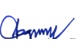 †di‡`Šm Aviv †eMg∣ wmBI∣ weì∣ †gvevBj: 01714102994 ∣ B‡gBj: ceo@buildbd.org∣ www.buildbd.org        